Stable Education- Live Demo/Presentation Areas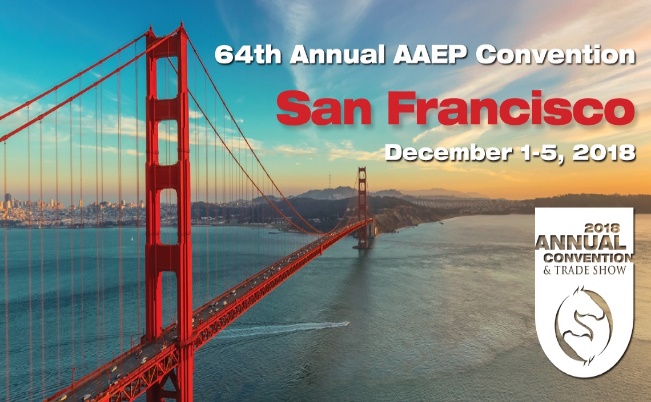 Do you have a new product you want to showcase outside your exhibit space? Do you want dedicated time in front of an audience? This year, we are offering demo time slots for companies to present research on a new product, demo equipment or give a sales pitch. Presentation time slots will take place during the lunch break all 3 days of the trade show. This is a great way to create buzz for your company, attract more members to your booth and increase sales at the show. Time slots are limited and will be sold/assigned first come, first serve basis. -Demonstrations are either 15 or 30-minutes long (times will be assigned during the lunch breaks Sunday and Monday) -2 presentation areas will be staged inside the exhibit hall in the food concession area -Large signage with presentation schedule will be placed strategically -Standard AV is provided (monitor, Wireless Headphone, Speakers, Stage and Podium) -Each presenting company must provide a brief description of demonstration COMPANY INFORMATION:Company name: _________________________________________________________Contact: ________________________________________________________________Phone: ________________________     Email: ________________________________Description of Demonstration: __________________________________________________________________________________________________________________________________________________________________________________________________________________________________________15 Minute Time Slot ($750)   __________30 Minute Time Slot ($1200) __________Mark preferable time slots: Please note: Final allocation of time slots will be done by the organizer*Companies are limited to 2-time slots (See back side for more info) CREDIT CARD PAYMENT INFORMATION:Credit Card Number: ____________________________________________________     Exp. Date: _____________________                CVV Code: _____________________Billing Zip Code: ___________________________		                                      Signature: ___________________________________    Date____________________For internal use 10:30-11:0011:00-11:3011:30-12:0012:00-12:3012:30-1:001:00-1:30 Sunday, Dec. 2Monday, Dec. 3Approved by:Day Assigned: Time Slot: